NẮNG NÓNG DIỆN RỘNG KHẮC NGHIỆT DẪN TỚI TIÊU THỤ ĐIỆN NGÀY 21/5 CAO KỶ LỤC, EVN TIẾP TỤC KHUYẾN CÁO SỬ DỤNG ĐIỆN AN TOÀN VÀ TIẾT KIỆMTình hình thời tiết nắng nóng gay gắt diện rộng ở khu vực Bắc bộ và các tỉnh Trung bộ trong mấy ngày qua đã dẫn tới mức độ tiêu thụ điện gia tăng cao, đặc biệt là tiêu thụ điện toàn quốc và miền Bắc ngày 21/5/2020 đã ở mức cao kỷ lục từ trước đến nay. Theo số liệu từ Trung tâm Điều độ Hệ thống điện Quốc gia, sản lượng tiêu thụ điện toàn quốc ngày 21/5/2020 đã lên tới 789,6 triệu kWh, đây không chỉ là mức cao nhất từ đầu năm 2020 mà còn cao hơn cả ngày tiêu thụ điện lớn nhất của năm 2019 và cũng là mức cao kỷ lục mới. Công suất đỉnh của HTĐ toàn quốc ngày 21/5/2020 tuy chưa vượt qua mức đỉnh của năm 2019 nhưng cũng ở mức rất cao khi lên tới gần 37800 MW. Nếu so sánh về số liệu công suất đỉnh trong ngày của HTĐ toàn quốc có thể nhận thấy: nếu ngày 20/5 công suất đỉnh là 35300 MW thì ngày 21/5 công suất đỉnh toàn quốc gia tăng thêm tới 2500 MW tiêu thụ chỉ trong 1 ngày. Mức gia tăng này còn lớn cả công suất của cả NM thuỷ điện Sơn La (2400 MW).Đánh giá về tiêu thụ điện ở miền Bắc, ngày hôm qua 21/5 cũng ghi nhận mức tiêu thụ cao kỷ lục từ trước đến nay là 342 triệu kWh, cao hơn cả mức đỉnh của 2019. Tại TP Hà Nội, sản lượng tiêu thụ điện ngày 21/5/2020 cũng ở mức rất cao, lên tới 85 triệu kWh tức là tương đương với mức đỉnh của năm 2019. Như vậy, do tình hình nắng nóng gay gắt diện rộng kéo dài làm mức độ tiêu thụ điện gia tăng liên tục, chủ yếu do nhu cầu sử dụng thiết bị làm mát như điều hoà nhiệt độ tăng rất mạnh. Theo tính toán cụ thể của chuyên gia kỹ thuật điện, trong những lúc thời tiết nắng nóng kéo dài, điện năng tiêu thụ của riêng điều hoà nhiệt độ trong gia đình có thể chiếm tới 60-65% tổng số lượng điện năng tiêu thụ. Để đảm bảo vận hành an toàn cho thiết bị và tiết kiệm sử dụng điện, chuyên gia kỹ thuật khuyến cáo người sử dụng nên sử dụng quạt kết hợp khi bật điều hoà đặt ở mức 26-27 độ trở lên vừa đảm bảo đủ mát, vừa giảm đáng kể điện năng tiêu thụ. Nắng nóng kéo dài cũng dẫn tới nguy cơ tiềm ẩn xảy ra sự cố lưới điện do nhiều thiết bị điện ở ngoài trời đã phải chịu đựng môi trường nhiệt độ cao dài ngày, ngay cả ban đêm cũng rất oi bức. Đối với các hộ gia đình, thời tiết nắng nóng gay gắt kéo dài cũng làm ảnh hưởng không nhỏ đến tình trạng hoạt động và suy giảm hiệu suất của các thiết bị điện. Điều này dẫn tới những nguy cơ gây quá tải, sự cố, nhảy aptomat, thậm chí nguy cơ gây cháy nổ cũng sẽ tăng cao so với bình thường.Với tình hình thời tiết nắng nóng còn tiếp diễn trong mùa hè, EVN tiếp tục khuyến cáo các cơ quan, công sở, nơi sản xuất và người dân cần tiếp tục chú ý sử dụng điện an toàn và tiết kiệm. Ngoài việc sử dụng hợp lý điều hoà nhiệt độ, chúng ta cũng không nên sử dụng đồng thời các thiết bị điện có công suất lớn (như điều hòa, bếp đun điện…) để giảm thiểu nguy cơ quá tải cục bộ của lưới điện, vừa đảm bảo tiết kiệm điện cho khách hàng, đồng thời cũng hạn chế tình trạng hóa đơn tiền điện tăng đột biến do mức sử dụng điện quá cao so với bình thường.THÔNG TIN LIÊN HỆ:Ban Truyền thông - Tập đoàn Điện lực Việt Nam;Email: bantt@evn.com.vn Điện thoại: 024.66946405/66946413; 	Fax: 024.66946402Địa chỉ: Số 11 phố Cửa Bắc, phường Trúc Bạch, quận Ba Đình - Hà Nội;Website: www.evn.com.vn, www.tietkiemnangluong.vnFanpage: www.facebook.com/evndienlucvietnam 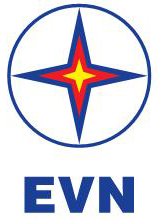 TẬP ĐOÀN ĐIỆN LỰC VIỆT NAMTHÔNG TIN BÁO CHÍHà Nội, ngày 22/5/2020